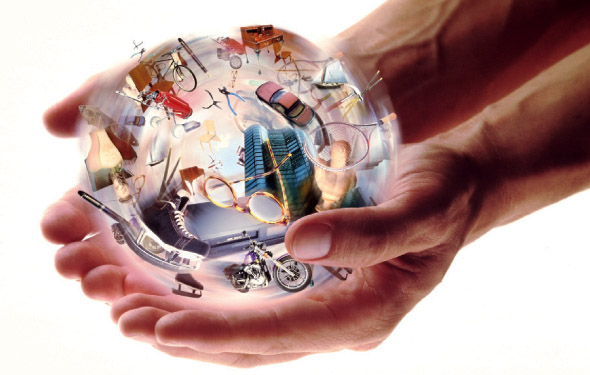 Научно-образовательный центр «Взгляд»приглашает принять участие вIII Международной научно-практической конференции«Научный поиск»(30 декабря 2014 г.)Конференцию проводит: Научно-образовательный центр «Взгляд» (центрвзгляд.рф,  www.centervzglyad.ru).Участники конференции: студенты, аспиранты, педагоги, воспитатели детских дошкольных учреждений, преподаватели училищ, техникумов, колледжей, лицеев, вузов, психологи.Порядок проведения конференции.  Конференция проводится дистанционно (заочно). Для участия в ней необходимо прислать по электронной почте текст выступления, заявку и произвести оплату. Секции конференции:Естественные наукиГуманитарные наукиЭкономика. Бизнес. УправлениеПравовое и государственное регулированиеИнформационные технологииАгропромышленный комплекс: состояние и перспективы развитияПромышленность: состояние и перспективыПсихология и социологияВопросы педагогикиЭлектронные образовательные ресурсы и мультимедиа технологииИстория и политологияДругие направления в рамках конференцииСекцию конференции участник обязательно должен указать заявке!I. Необходимые документы для публикации:- заявку на публикацию;- текст статьи;- оплата публикации.	Документы предоставляются по электронной почте, двумя файлами (заявка и текст). Названия файлов по фамилии первого автора. II. Требования к оформлению К публикации принимаются статьи объемом не менее 3 страниц машинописного текста.Аннотация, ключевые слова на русском языке.Правила оформления статьи: поля по , кегель 14, шрифт TimesNewRoman, межстрочный интервал – одинарный, выравнивание по ширине, красная строка , ориентация листа – книжная.Список литературы не является обязательным элементом текста.Список литературы оформляется строго в алфавитном порядке.III. Форма заявкиЗаявка на конференцию «Научный поиск»На каждого автора заполняется отдельная заявка!IV. Финансовые условия1 страница – 200 руб. За каждого соавтора дополнительно доплачивается 300 руб. за статью (оплата не постраничная). Автору полагается один экземпляр сборника, независимо от числа соавторов. Автор может приобрести дополнительные экземпляры сборника, стоимость одного дополнительного экземпляра составляет 350 руб. После отправления материалов вам придет письмо с расчетом стоимости и реквизитами на оплату.Сборнику материалов конференции присваивается международный индекс ISBN, сборник печатается в г.Москве. V. Контрольные датыVI. Контакты:НОЦ «Взгляд» центрвзгляд.рф,  www.centervzglyad.ruКонтактное лицо: Мамченко Юлия Вячеславовна (директор)                                Тел. 8918-501-63-11, 8952-588-12-57 Материалы отправлять на эл.почту  publ@centervzglyad.ru, с пометкой «НП-3».Фамилия, имя, отчество автора Название статьиНомер секции (обязательно)Количество страниц Место работы (без сокращений)Должность Ученая степень, ученое званиеПочтовый адрес (с индексом)Телефон домашнийТелефон мобильный E-mailКоличество дополнительных экземпляров сборника (1 доп. экз. 350 руб.)Нужна ли выписка, подтверждающая принятие материалов  к печати (да, нет) (стоимость 50 руб. (электр.) / 100 руб. (печатная))Нужен ли сертификат участника конференции (да, нет) (стоимость 200 руб.)Прием материалов  – до 30 декабря (включительно).Оплата–  в течение 3-х дней после отправки материалов.Рассылка – февраль.